University Curriculum CouncilApproved Programs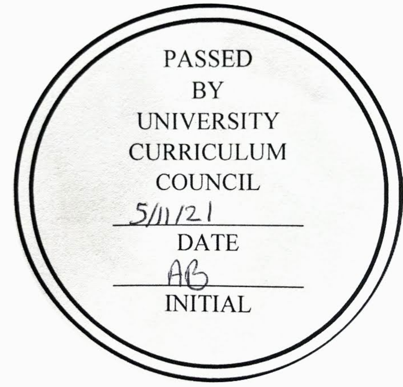 May 11, 2021 NEW PROGRAM/ CERTIFICATECollege of Arts and Sciences Program Code: CTX99GProgram Name: Art and Science of Brewing Certificate Department/School Name:  Chemistry and BiochemistryContact: Michael HeldThis specialized certificate aims to provide students with fundamental principles and concepts of biochemistry, microbiology, and engineering, as well as entrepreneurial aspects and small business ownership, all through the lens of craft brewing. Successful, consistent brewing is largely dependent on a firm understanding of the science behind the process. But craft brewing is far more than brewing science. Craft breweries are small businesses that require specific skillsets for management, planning, marketing, social media presence, and operation. Therefore, this program aims to help bring together students with science backgrounds with business-minded students to provide a translational, peer-led learning environment. This specialized 9-credit certificate will provide a multidisciplinary educational experience especially attractive to non-degree seeking graduate-level students. Core Brewing Courses (required): CAS5413 – Art of Craft Brewing: Athens case study (3cr.) CHEM5500 – Principles of Brewing Science (3cr.) Experiential/Internship courses (select one from the following): CHEM5911 – Chemistry Internship (3cr.) MGT5070 – Managing Innovation and Corporate Entrepreneurship (3cr.) MGT5071 – Ideation, Concept Development and Business Models (3cr.) MGT5072 – New Venture Creation (3cr.)Currently, Jackie O’s of Athens Ohio has agreed to host students for a wide variety of internship opportunities (see letter of support).College of Health Sciences and ProfessionsProgram Code: CTX14UProgram Name: Professional Deaf Resources Liaison CertificateDepartment/School Name: Rehabilitation and Communication Sciences Contact: Becky BrooksThe CSD Professional Deaf Resources Liaison Certificate provides an opportunity for all undergraduate Ohio University students interested in furthering their understanding of American Sign Language (ASL), as well as, the history, community, and culture of individuals who are deaf. The program provides students with the necessary knowledge and skill in ASL to become allies to the deaf community. The curriculum provides a firm underpinning for entry into a career for students who seek collaborative employment experiences with the deaf community in fields such as health and human services, education, social services, community service agencies, vocational rehabilitation, etc. NOTE: Students are not qualified to interpret, nor does this certificate make the student an expert in the field of American Sign Language or Deaf Studies. The credit hours for the certificate is 21; however, it requires 2 prerequisites for 8 hours making the entire certificate 29 hours. This violates OHIO policy on maximum number of credits for an undergraduate certificate.PROGRAM CHANGESPatton College of EducationProgram Code: ME6274Program Name: School CounselingDepartment/School Name: Counseling and Higher Education  Contact: Christine BhatCurrently the School Counseling program requires 3 specialization courses (11 credit hours). The proposal is to remove EDCE 7330 – Counseling Assessment of Children and Adolescents as a requirement for the School Counseling Specialization and to incorporate assessment content relevant to the school counseling profession into the Counseling Children and Adolescents course. The recommendation is to utilize a new Counseling Children and Adolescents (EDCE 7246) course with 4 credit hours (instead of 3). With this proposed change, students in the School Counseling specialization would enroll in 8 credit hours specific to their area of specialization beyond the core counseling courses. This proposal also reflects changes to courses in the core areas. This results in a reduction of 1 hour. The total credit hours for this program is 60. Patton College of EducationProgram Code: ME6278Program Name: Clinical Mental Health CounselingDepartment/School Name: Counseling and Higher Education  Contact: Yegan PillayCurrently students in the Clinical Mental Health Counseling (CMHC) specialization take core courses required of all counseling students in the master’s program plus 2 specialization courses totaling 7 credit hours: EDCE 6750 Psychopathology for Counselors (3 credits) EDCE 7320 Personality Assessment (4 credits). Revisions to CSWMFTB licensure standards have eliminated the requirement for a separate course that assesses clinical psychopathology, therefore, we propose eliminating EDCE 6750- Psychopathology for Counselors as a required CMHC course. We also propose eliminating a core course EDCE 6550- Counseling Theory and Techniques (4 credits) and replacing it with two new core courses EDCE 6555- Counseling Interviewing Techniques (3 credits) and EDCE 7555- Theory and Practice of Counseling & Psychotherapy (3 credits). There are no changes in credit hours.Patton College of EducationProgram Code: ME6298Program Name: School/ Clinical Mental Health CounselingDepartment/School Name: Counseling and Higher Education  Contact: Christine BhatThis program combines two specializations in the master’s degree in Counselor Education – Clinical Mental Health Counseling and School Counseling. The changes for this program thus reflect changes made to ME6274 School Counseling and ME6278 Clinical Mental Health Counseling. In addition to the core courses required for all students in the master’s degree in counseling, students will take 8 credit hours of school counseling coursework and 4 credit hours of clinical mental health coursework. They will take 3 semesters of internship with 600 hours in a school and 600 hours in a clinical mental health setting. We would also like the program name to change to list Clinical Mental Health first and School Counseling second. This allows for consistency with our other combined specialization program. The program will decrease by 5 credit hours.Patton College of EducationProgram Code: ME6324Program Name: Clinical Mental Health Counseling/ Rehabilitation Counseling Department/School Name: Counseling and Higher Education  Contact: Bilal UrkmezCurrently students in the Clinical Mental Health Counseling (CMHC) specialization take core courses required of all counseling students in the master’s program plus 2 specialization courses totaling 7 credit hours: EDCE 6750 Psychopathology for Counselors (3 credits) EDCE 7320 Personality Assessment (4 credits). Revisions to CSWMFTB licensure standards have eliminated the requirement for a separate course that assesses clinical psychopathology, therefore, we propose eliminating EDCE 6750- Psychopathology for Counselors as a required CMHC course. We also propose eliminating a core course EDCE 6550- Counseling Theory and Techniques (4 credits) and replacing it with two new core courses EDCE 6555- Counseling Interviewing Techniques (3 credits) and EDCE 7555- Theory and Practice of Counseling & Psychotherapy (3 credits). There is a one credit reduction in credit hours.Patton College of EducationProgram Code: PH6265Program Name: Counselor Education Department/School Name: Counseling and Higher Education  Contact: Adrienne ErbyThe program change includes a reduction of 2 credit hours based on the merger of two existing courses EDCE 8990 Leadership in Counseling (3 credit hours) and EDCE 8640 Mental Health Consultation (3 credit hours). The two courses were combined to a 4 credit hour course, EDCE 8700 Counseling Leadership and Consultation, based on student feedback and faculty review of content overlap to maximize efficiency of course offerings. EDCE 8990 and EDCE 8640 will be deactivated within 1 year to ensure students admitted prior to Fall 2022 have an opportunity to complete the courses, which would be on their program of study. Patton College of EducationProgram Code: ED6272Program Name: Educational LeadershipDepartment/School Name: Educational Studies   Contact: Emmanuel Jean FrancoisThe proposed change is to request approval for (a) the re-arranging of course groupings with no overall change in total hours and no negative impact on student ability to complete the program, and (b) changing the degree from Doctor of Education (EdD) in Educational Leadership program to Doctor of Philosophy (PhD) in Educational Leadership. We propose to increase the minimum number of credits to satisfy the scholarly tools from 12 to 16. We propose to rename “Concentration Area” and call it “Specialization Area/Electives,” change the number of credits to satisfy the “Leadership and Policy Core” and decrease the number of dissertation hours from 15 credits to 10 credits, align with the average number of dissertation hours required by peer programs in The Patton College of Education and at other universities in the State of Ohio, and to respond to feedback receive from alumni. The minimum credit hours to satisfy the PhD in Educational Leadership, including the dissertation, remains 62.Scripps College of CommunicationProgram Code: BJ6907Program Name: Journalism Strategic CommunicationDepartment/School Name: Journalism   Contact: Mary RogusProgram Code: BJ6906Program Name: Journalism News and InformationThere are two proposed changes: 1. Move JOUR 1330 Precision Language for Journalists from Skills Elective to the Journalism Core 2. Drop the option to take a MDIA or VICO course as the second Skills ElectiveScripps College of CommunicationProgram Code: BJ6910Program Name: Journalism Carr Van AndaDepartment/School Name: Journalism   Contact: Mary RogusThere are 3 proposed curriculum changes: 1. Move JOUR 1330 Precision Language for Journalists from Skills Elective to the Journalism Core 2. Delete: JOUR 4860 or 4870 requirement 3. Change: Complete any 8 courses in JOUR, MDIA or VICO with approval of advisor. At least 12 credit hours must be in Journalism New: Complete any 8 courses JOUR, MDIA or VICO with approval of advisor. At least 9 credit hours must be in Journalism, at least 1 must be a 4000 level JOUR skills course Admissions Requirement Changes: Remove junior status to apply and allow freshman admissions Drop 3.0 GPA requirementHonors Tutorial CollegeProgram Code: BJ1923Program Name: Journalism HTCDepartment/School Name: Journalism   Contact: Beth NovakChanges to the non–HTC Journalism undergraduate programs necessitate changes to the HTC major. These are only changes to the major requirements; college requirements, including tutorials and thesis, remain the same.The required 21-hour Specialization area(s) will be replaced with a requirement that students declare a Minor or Certificate Program, or create an advisor approved, minimum 15-hour, group of related courses.Honors Tutorial CollegeProgram Code: BA1934Program Name: AnthropologyDepartment/School Name: Sociology and Anthropology Contact: Beth NovakThis is a clean up to better align catalog / DARS. We are adding courses to the Cultural Anthropology, Biological Anthropology and Archaeology distribution lists, updating the Foreign Language requirement and moving the Linguistics and Statistics requirements to the Collateral Courses distribution list because these two areas are not relevant to all students. This results in a 3 credit reduction in the major curriculum. College of Fine ArtsProgram Code: BM5053Program Name: Instrumental PerformanceDepartment/School Name: Music  Contact: Matthew JamesWe propose to eliminate MUS 3040 (Instrumentation) from the the Instrumental Performance curriculum beginning with the Fall 2021 semester. The content of this course will be absorbed in other music courses, including MUS 4550 (Basic Conducting) and MUS 4560 (Instrumental Conducting). This will result in a 2 credit hour reduction. College of Health Sciences and ProfessionsProgram Code: BS1203 (ND1205)Program Name: RN to BSNDepartment/School Name: Nursin  Contact: Sherleena BuchmanThe proposed changes are in response to a required change at OHIO to the general education requirements. The undergraduate RN to BSN program has recently been approved for an increase of 4 credit hours to meet the OHIO general education requirements. However, the School of Nursing curriculum committee has learned that this will cause a negative impact on our enrollment numbers and will make the program not as competitive. The revised program incorporates the Bridges courses into existing NRSE courses. We will revise three existing courses NRSE 4510, 4570 and 4600 to meet the required bridges components.College of BusinessProgram Code: AA5002Program Name: Accounting TechnologyDepartment/School Name: AccountingContact: David StottThe purposes of this change are to (1) align two Athens-based courses with their substantially equivalent RHE-based courses and (2) modify the program for BRICKS. Historically, we taught two courses on our RHE campuses that were substantially the same as two courses taught on our Athens campus. However, these courses had different prefixes and course numbers. In our transition to ONE OHIO, these redundant courses will ultimately be eliminated and offered under just the Athens-based course prefixes and numbers. However, in the interim, we need to adjust the programs affected to reflect both courses as alternatives to one another in each of the two courses. This is a minor change at this point that simply adds an option to the two basic accounting courses in the program. General Education changes. Modified requirements to meet minimum state requirements. BRICKS requirements now include:  Written Communication: ENG 1510 (3 hrs)  Quantitative Reasoning: MATH 1200 (4 hrs) and MATH 1350 (4 hrs)  Social or Behavioral Science: ECON 1040 (3 hrs)  At least 3 hours in Humanities: Arts, Humanities: Texts and Contexts, Natural Science, or Natural World Major changes. Modified Accounting Technology Major Requirements as follows (no overall change in credit hours):  Allow students to complete ATCH 1030 Financial Accounting Procedures or ACCT 1010 Foundations of Accounting (both are 3 credit hour courses)  Allow students to complete ATCH 1040 Managerial Accounting Procedures or ACCT 1020 Decision Making with Accounting (both are 3 credit hour courses) No change in credit hours and no other academic units impacted. EXEMPTION REQUEST: 
Professional Deaf Resources Liaison CertificateThe Communication, Sciences and Disorders department is requesting an exemption for the Professional Resources Deaf Resources Liaison Certificate.Exemption Request:We are requesting an exemption to the maximum number of credit hours (24 credit hours) permitted for an undergraduate certificate.  Including the pre-requisites to the certificate, CSD 1110 Elementary ASL I (4 credit hours) and CSD 1120 Elementary ASL II (4 credit hours), the total credit hours needed to complete the certificate is 29 credit hours.Rationale:American Sign Language, as with any L2 language, requires high level, technical skill development. Four semesters of language acquisition are insufficient to develop higher level communication techniques needed for students to be able to effectively apply and utilize the Professional Deaf Resources Liaison Certificate. In addition, as the language of a marginalized culture, sensitivity and empathy are essential to culturally appropriate language development and use.  The required and elective courses for the Professional Deaf Resources Liaison Certificate have been carefully selected to represent the skill set needed for students to appropriately and effectively apply the certificate in real-world situations in which they are interacting with members of the deaf community.Consultations:The following individuals were consulted, and approval was sought for the Professional Deaf Resources Liaison Certificate to proceed.  Documentation and/or letters of support from each are provided in OCEAN 1.9. Howard Dewald, Associate Provost for Faculty and Academic PlanningSally Marinellie, Senior Associate Dean, College of Health Sciences and Professions (Note: John McCarthy, Interim Dean, College of Health Sciences and Professions was also consulted.)Jim Montgomery, Director, Communication Sciences and DisordersEXPEDITED REVIEWCollege of Arts & SciencesProgram Code: BA4203Program Name: Political Science- PreLawDepartment/School Name: Political ScienceContact: Jennifer FredetteAdd two additional law-related POLS advanced electives to the list of courses that count toward “Political Science Advanced Elective” to better reflect our course offerings and to provide students in the POLS Pre-Law major with more opportunities to complete this requirement.College of Arts & SciencesProgram Code: CTFSTCProgram Name: Forensic Studies CertificateDepartment/School Name: LinguisticsContact: Michelle O’MalleyThe 3 categories of electives have been removed allowing students to simply choose three electives from a single large list in addition to the 9 specified courses (CAS 2000, LET 1450, and SOC 2600). Russ College of Engineering and TechnologyProgram Code: AA5011Program Name: Computer Technology Major (A.A.B.)Department/School Name: Electrical Engineering and Computer ScienceContact: David JuedesMinor changes are being made to the Computer Technology Associates degree program to align with the new general education requirements: The current program specifies that students need to “Complete 3 or more hours from Tier II Social Science (2SS)”. This should be changed to “complete additional courses to fill general education BRICKS requirements.” Scripps College of CommunicationProgram Code: CTPOLCProgram Name: Political Communication CertificateDepartment/School Name: Communication StudiesContact: Brittany PetersonWhile it initially made sense to house the Political Communication Certificate within POLS, this is no longer the case. Efforts to move POCO have been discussed among POLS and COMS faculty for years, but it seems no one had the bandwidth to complete this sort of low-stakes “housekeeping” change in OCEAN. The proposal involves no change to the program; both departments have expressed a willingness for the change. All advising for POCO happens with Communications.PROGRAM RELOCATION The College of Health Sciences and Professions is requesting a location change from the Department of Interdisciplinary Studies (DIHS) to the Department of Social and Public Health (DSPH) for the following certificates:Gerontology Certificate (CTGERO)Appalachian Studies Certificate (CTAPSU)Gerontology Certificate (CTGERG)The coordinator and primary course instructor for gerontology courses is housed in DSPH. Additionally, the undergraduate gerontology certificate content is closely aligned with the Child and Family Studies (CFS) degree program, which is housed in DSPH. We do not anticipate any disadvantages for students and faculty (including pre-tenure faculty). Discussion between chairs and faculty members in the departments resulted in agreement for this location change for these three certificates.  CurrentProposedRationaleCore Courses for All Counseling SpecializationsCore Courses for All Counseling Specializations-EDCE 6200 Foundations of Professional Counseling (3) -EDCE 6550 Counseling Theory & Techniques (4) -EDCE 6860 Multicultural Counseling (4) -EDCE 6310 Appraisal I (3) -EDCE 6500 Group Cousnseling (4) -EDCE 6620 Diagnosis and Treatment Planning (3) -EDCE 6450 Counseling over the Lifespan (3) EDCE 6220 Career Development: Research & Theory (3) -EDCE 7640 Legal and Ethical Issues in Counseling (3)-EDCE 6810 Seminar in Education (2)-EDRE 5010 Introduction to Research Methods (4)-EDCE 6920 Counseling Practicum (3) -EDCE 6915 Counseling Internship (8)-EDCE 6200 Foundations of Professional Counseling (3) -EDCE 6555 Counseling Interviewing Techniques (3) -EDCE 7555 Theory & Practice of Counseling & Psychotherapy (3)-EDCE 6860 Multicultural Counseling (4) -EDCE 6310 Appraisal I (3) -EDCE 6500 Group Cousnseling (4) -EDCE 6620 Diagnosis and Treatment Planning (3) -EDCE 6450 Counseling over the Lifespan (3) EDCE 6220 Career Development: Research & Theory (3) -EDCE 7640 Legal and Ethical Issues in Counseling (3)-EDCE 6810 Seminar in Education (2)-EDRE 5010 Introduction to Research Methods (3)-EDCE 6920 Counseling Practicum (3) -EDCE 6915 Counseling Internship (8)It was determined that additional content was necessary for preparation before clinical practice. This reflects a credit hour change by the Department of Educational Studies Required School Counseling ContentProposed School Counseling Content-EDCE 6240 Professional School Counseling (4)-EDCE 7245 Counseling Children & Adolescents (3)-EDCE 7330 Counseling Assessment of Children & Adolescents (4)-EDCE 6240 Professional School Counseling (4)-EDCE 7246 Counseling Children and Adolescents (4)This is in accordance with current CACREP accreditation standardsElectivesProposed ElectivesComplete 3 hoursEDCE 6930 Readings & Research in Counseling (3)Complete 4 hours of approved electivesThis allows for more flexibility for students to select courses of interest.Total- 61 hoursTotal= 60 hours CurrentProposedRationaleCore Courses for All Counseling SpecializationsCore Courses for All Counseling Specializations-EDCE 6200 Foundations of Professional Counseling (3) -EDCE 6550 Counseling Theory & Techniques (4) -EDCE 6860 Multicultural Counseling (4) -EDCE 6310 Appraisal I (3) -EDCE 6500 Group Counseling (4) -EDCE 6620 Diagnosis and Treatment Planning (3) -EDCE 6450 Counseling over the Lifespan (3) EDCE 6220 Career Development: Research & Theory (3) -EDCE 7640 Legal and Ethical Issues in Counseling (3)-EDCE 6810 Seminar in Education (2)-EDRE 5010 Introduction to Research Methods (4)-EDCE 6920 Counseling Practicum (3) -EDCE 6915 Counseling Internship (8)-EDCE 6200 Foundations of Professional Counseling (3) -EDCE 6555 Counseling Interviewing Techniques (3) -EDCE 7555 Theory & Practice of Counseling & Psychotherapy (3)-EDCE 6860 Multicultural Counseling (4) -EDCE 6310 Appraisal I (3) -EDCE 6500 Group Cousnseling (4) -EDCE 6620 Diagnosis and Treatment Planning (3) -EDCE 6450 Counseling over the Lifespan (3) EDCE 6220 Career Development: Research & Theory (3) -EDCE 7640 Legal and Ethical Issues in Counseling (3)-EDCE 6810 Seminar in Education (2)-EDRE 5010 Introduction to Research Methods (3)-EDCE 6920 Counseling Practicum (3) -EDCE 6915 Counseling Internship (8)To provide a more comprehensive overview of counseling theories and techniques based on the feedback from students, clinical field supervisors, and the Counselor Education Advisory Board.This reflects a credit hour change by the Department of Educational Studies Required Clinical Mental Health Counseling ContentProposed Clinical Mental Health Counseling Content-EDCE 7320 Personality Assessment (4)-EDCE 6750 Psychopathology for Counselors (3)-EDCE 7320 Personality Assessment (4)-EDCE 6750 Psychopathology for Counselors (3)This is in response to the revised CSWMFT board licensure standardsElectivesProposed ElectivesComplete 6 hours of electives Complete 8 hours of electivesThis allows for more flexibility for students to select courses of interest.Total- 60 hoursTotal= 60 hours CurrentProposedRationaleCore Courses for All Counseling SpecializationsCore Courses for All Counseling Specializations-EDCE 6200 Foundations of Professional Counseling (3) -EDCE 6550 Counseling Theory & Techniques (4) -EDCE 6860 Multicultural Counseling (4) -EDCE 6310 Appraisal I (3) -EDCE 6500 Group Counseling (4) -EDCE 6620 Diagnosis and Treatment Planning (3) -EDCE 6450 Counseling over the Lifespan (3) EDCE 6220 Career Development: Research & Theory (3) -EDCE 7640 Legal and Ethical Issues in Counseling (3)-EDCE 6810 Seminar in Education (2)-EDRE 5010 Introduction to Research Methods (4)-EDCE 6920 Counseling Practicum (3) -EDCE 6915 Counseling Internship (16)-EDCE 6200 Foundations of Professional Counseling (3) -EDCE 6555 Counseling Interviewing Techniques (3) -EDCE 7555 Theory & Practice of Counseling & Psychotherapy (3)-EDCE 6860 Multicultural Counseling (4) -EDCE 6310 Appraisal I (3) -EDCE 6500 Group Counseling (4) -EDCE 6620 Diagnosis and Treatment Planning (3) -EDCE 6450 Counseling over the Lifespan (3) EDCE 6220 Career Development: Research & Theory (3) -EDCE 7640 Legal and Ethical Issues in Counseling (3)-EDCE 6810 Seminar in Education (2)-EDRE 5010 Introduction to Research Methods (3)-EDCE 6920 Counseling Practicum (3) -EDCE 6915 Counseling Internship (16)To provide a more comprehensive overview of counseling theories and techniques based on the feedback from students, clinical field supervisors, and the Counselor Education Advisory Board.This reflects a credit hour change by the Department of Educational Studies Required Clinical Mental Health Counseling ContentProposed Clinical Mental Health Counseling Content-EDCE 7320 Personality Assessment (4)-EDCE 6750 Psychopathology for Counselors (3)-EDCE 7320 Personality Assessment (4)-EDCE 6750 Psychopathology for Counselors (3)This is in response to the revised CSWMFT board licensure standardsRequired School Counseling ContentProposed School Counseling Content-EDCE 6240 Professional School Counseling (4)-EDCE 7245 Counseling Children & Adolescents (3)-EDCE 7330 Counseling Assessment of Children & Adolescents (4)-EDCE 6240 Professional School Counseling (4)-EDCE 7246 Counseling Children and Adolescents (4)This is in accordance with current CACREP accreditation standardsTotal- 73Total= 68CurrentProposedRationaleCore Courses for All Counseling SpecializationsCore Courses for All Counseling Specializations-EDCE 6200 Foundations of Professional Counseling (3) -EDCE 6550 Counseling Theory & Techniques (4) -EDCE 6860 Multicultural Counseling (4) -EDCE 6310 Appraisal I (3) -EDCE 6500 Group Counseling (4) -EDCE 6620 Diagnosis and Treatment Planning (3) -EDCE 6450 Counseling over the Lifespan (3) EDCE 6220 Career Development: Research & Theory (3) -EDCE 7640 Legal and Ethical Issues in Counseling (3)-EDCE 6810 Seminar in Education (2)-EDRE 5010 Introduction to Research Methods (4)-EDCE 6920 Counseling Practicum (3) -EDCE 6915 Counseling Internship (8)-EDCE 6200 Foundations of Professional Counseling (3) -EDCE 6555 Counseling Interviewing Techniques (3) -EDCE 7555 Theory & Practice of Counseling & Psychotherapy (3)-EDCE 6860 Multicultural Counseling (4) -EDCE 6310 Appraisal I (3) -EDCE 6500 Group Counseling (4) -EDCE 6620 Diagnosis and Treatment Planning (3) -EDCE 6450 Counseling over the Lifespan (3) EDCE 6220 Career Development: Research & Theory (3) -EDCE 7640 Legal and Ethical Issues in Counseling (3)-EDCE 6810 Seminar in Education (2)-EDRE 5010 Introduction to Research Methods (3)-EDCE 6920 Counseling Practicum (3) -EDCE 6915 Counseling Internship (8)To provide a more comprehensive overview of counseling theories and techniques based on the feedback from students, clinical field supervisors, and the Counselor Education Advisory Board.This reflects a credit hour change by the Department of Educational Studies Required Clinical Mental Health Counseling ContentProposed Clinical Mental Health Counseling Content-EDCE 7320 Personality Assessment (4)-EDCE 6750 Psychopathology for Counselors (3)-EDCE 7320 Personality Assessment (4)-EDCE 6750 Psychopathology for Counselors (3)This is in response to the revised CSWMFT board licensure standardsRequired Clinical Rehabilitation Counseling ContentRequired Clinical Rehabilitation Counseling Content-EDCE 6260 Medical & Psychosocial Issues in Rehabilitation Counseling (4)-EDCE 6290 Job Placement Theory & Techniques (3)-EDCE 6260 Medical & Psychosocial Issues in Rehabilitation Counseling (4)-EDCE 6290 Job Placement Theory & Techniques (3)No changeElectivesProposed ElectivesNA Complete 1 hours of an approved electiveCACREP programs are required to maintain 60 hours. This allows for students to select an elective of interest. Total- 61 hoursTotal= 60 hours 